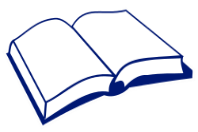 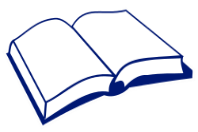 網絡安全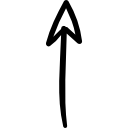 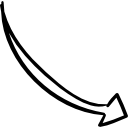 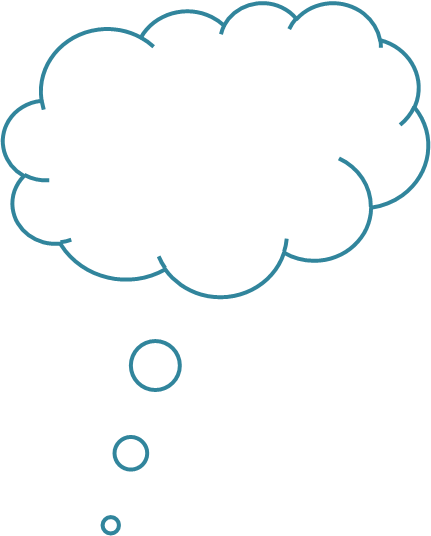 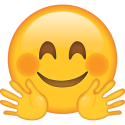 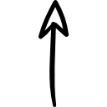 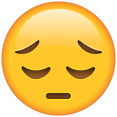 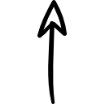 